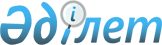 Шешiмдердi жүзеге асыру туралыҚазақстан Республикасы Премьер-Министрiнiң Өкiмi 1996 жылғы 1 қараша N 500



          Қазақстан Республикасының Премьер-Министрi Ә.М.Қажыгелдин мен
Ресей Федерациясы Үкiметiнiң Төрағасы В.С.Черномырдиннiң 1996 жылғы
4 қазандағы кездесу Хаттамасында көзделген шешiмдердi жүзеге асыру
мақсатында:




          1. Қазақстан Республикасының Сыртқы iстер министрлiгi, Iшкi
iстер министрлiгi, Экономика министрлiгi, Қорғаныс министрлiгi,
Қаржы министрлiгi, Мұнай және газ өнеркәсiбi министрлiгi, Энергетика
және көмiр өнеркәсiбi министрлiгi, Ауыл шаруашылығы министрлiгi,
Ғылым министрлiгi - Ғылым академиясы, Өнеркәсiп және сауда
министрлiгi, Көлiк және коммуникациялар министрлiгi, Әдiлет
министрлiгi, Мемлекеттiк тергеу комитетi, Қазақстан Республикасының
Мемлекеттiк салық комитетi, Баспасөз және бұқаралық ақпарат iстерi
жөнiндегi ұлттық агенттiгi, Кеден комитетi, басқа да министрлiктер
мен ведомстволар Қазақстан Республикасының Үкiметi мен Ресей
Федерациясының Үкiметi басшыларының 1996 жылғы 4 қазандағы кездесу
Хаттамасында көзделген шешiмдердi белгiленген мерзiмде жүзеге
асыруға кiрiссiн.




          2. Қазақстан Республикасының Сыртқы iстер министрлiгi,
Қазақстан Республикасының Қаржы министрлiгi, Көлiк және
коммуникациялар министрлiгi, Қорғаныс министрлiгi, Мемлекеттiк салық
комитетi, Баспасөз және бұқаралық ақпарат iстерi жөнiндегi ұлттық
агенттiгi Ресей Тарабымен бiрлесiп 1996 жылғы 18 қазанға дейiнгi
мерзiмде белгiленген тәртiппен:




          қос салық салуды жою және табыс пен капиталға салық төлеуден
жалтаруды болдырмау туралы конвенцияны;




          темiржол көлiгi кәсiпорындарының, мекемелерi мен ұйымдарының
қызметiн құқықтық реттеу ерекшелiктерi туралы Келiсiмдi;




          "Ембi", "Саршаған", 4 МПО және 929 МҰСО сынақ полигондарын
Үкiмет басшылары орынбасарларының деңгейiнде 1995 жылғы 27 желтоқсанда 
келiсiлген нұсқасында жалдау Шартын;




          ресей телерадио хабарларын тарату ұйымдарының бағдарламаларын
Қазақстан Республикасының аумағына және Қазақстан Республикасының
телерадио хабарларын тарату ұйымының бағдарламаларын Ресей
Федерациясының аумағына, ресей телерадио бағдарламаларын Қазақстан
Республикасының аумағына таратуға байланысты бiрдей шығыстарды
ескере отырып, таратудың тәртiбi мен шарттары туралы Келiсiмдi;




          Қазақстан Республикасының аумағынан 1995 жылғы 24 шiлдеде Ресей
Федерациясының аумағына әкетiлген техникалар мен қарулар үшiн өтем
төлеу туралы Келiсiмдi жүзеге асыру жөнiндегi шаралар туралы
Хаттаманы дайындап, қол қоюға енгiзсiн.




          3. Қазақстан Республикасының Мұнай және газ өнеркәсiбi
министрлiгi, Энергетика және көмiр өнеркәсiбi министрлiгi Қазақстан
Республикасы мен Ресей Федерациясының мүдделi ұйымдарымен бiрлесiп
екi ай мерзiм iшiнде:




          мұнай мен газ барлаудағы, шығарудағы, қайта өңдеу мен
тасымалдаудағы интеграция туралы;




          электр энергетикасы саласындағы ынтымақтастық туралы
келiсiмдердi дайындап, қол қоюға енгiзсiн.




          4. Қазақстан Республикасының Сыртқы iстер министрлiгi,
Қазақстан Республикасының Ауыл шаруашылығы министрлiгi, басқа да 
мүдделi ұйымдардың қатысуымен Ресей Тарабымен бiрлесiп ауыл 
шаруашылығы техникаларын, оның iшiнде лизинг негiзiнде өзара берiп 
тұру туралы Келiсiм жобасын жасауды аяқтасын және үстiмiздегi 
жылдың 1 қарашасына дейiнгi мерзiмде келiсiлген құжатты қол қоюға 
енгiзсiн.




          5. Қазақстан Республикасының Сыртқы iстер министрлiгi Ресей
Тарабымен адам құқығы жөнiндегi ұлттық комиссиялардың қызмет
мәселелерi жөнiндегi келiсiлген шешiм жасау жөнiнде консультация
өткiзсiн және бiр ай мерзiм iшiнде Үкiметке мәлiмдесiн.




          6. Қазақстан Республикасының Iшкi iстер министрлiгi, Әдiлет
министрлiгi, Мемлекеттiк тергеу комитетi, Ғылыми министрлiгi - Ғылым
академиясы, Сыртқы iстер министрлiгi Iшкi iстер министрлiгiнiң,
Әдiлет министрлiгiнiң, Ресей Федерациясының Тәуелсiз Мемлекеттер
Достастығына қатысушы елдермен ынтымақтастық жөнiндегi
министрлiгiнiң басшыларымен "Байқоңыр" кешенi аумағындағы
азаматтардың құқығын қамтамасыз ету жөнiндегi келiсiмдердiң
жобаларын түпкiлiктi пысықтау үшiн және "Байқоңыр" кешенiндегi құқық
тәртiбiн қамтамасыз етуде құқық қорғау органдарының өзара iс-қимылы
туралы құжатқа биылғы жылы қол қою мақсатында үстiмiздегi жылдың 
1 қарашасына дейiн кездесу ұйымдастырсын.




          7. Қазақстан Республикасы Премьер-Министрiнiң бiрiншi
орынбасары Н.Қ.Есенғарин, Қазақстан Республикасының Ғылым
министрлiгi-Ғылым академиясы, Экономика министрлiгi, Iшкi iстер
министрлiгi, Қорғаныс министрлiгi, Көлiк және коммуникациялар
министрлiгi, Қаржы министрлiгi, Әдiлет министрлiгi, Кеден комитетi,
Сыртқы iстер министрлiгi, басқа да мүдделi министрлiктер мен
ведомстволар үстiмiздегi жылғы қазанда "Байқоңыр" кешенiн
пайдалануға байланысты барынша маңызды және өткiр мәселелердi шешу
және жалдау шартында оны пайдалануға қатысты қосымша құжаттарды
дайындау мақсатында "Байқоңыр" кешенi жөнiндегi Қазақстан-Ресей
Үкiметаралық Комиссиясы мәжiлiсiн өткiзудi ұйымдастырсын.




          8. "Байқоңыр" кешенiне қатысты қосымша құжаттарды дайындау
мақсатында:




          Қазақстан Республикасының Көлiк және коммуникациялар
министрлiгi бiр ай мерзiм iшiнде "Байқоңыр" кешенiнiң "Крайний" және
"Юбилейный" аэродромдарындағы ұшулар мен Байқоңыр әуе кеңiстiгi
арқылы ұшып өтулердi ұйымдастыру тәртiбiнiң жобасын дайындасын;




          Қазақстан Республикасының Энергетика және көмiр өнеркәсiбi
министрлiгi 1996 жылғы 1 қарашаға дейiн "Байқоңыр" кешенiн электр
энергиясымен қамтамасыз ету тәртiбi мен шарттары туралы Келiсiмнiң
жобасын пысықтау жөнiнде тараптар сарапшыларының кездесуiн өткiзсiн;




          Қазақстан Республикасының Экология және биоресурстар
министрлiгi мен Сыртқы iстер министрлiгi Ресей Тарабымен бiрлесiп
"Байқоңыр" кешенiнiң аумағындағы экология және табиғатты пайдалану
жөнiндегi Келiсiм жобасына келiсудi тездетсiн және үстiмiздегi
жылдың 1 желтоқсанына дейiнгi мерзiмде қол қоюға енгiзсiн;




          Қазақстан Республикасының Қорғаныс министрлiгi үстiмiздегi
жылдың аяғына дейiн Ресей тарабымен бiрлесiп iздеу-құтқару кешенiнiң
объектiлерiне түгендеу жүргiзсiн;




          Қазақстан Республикасының Кеден комитетi бiр ай мерзiм iшiнде
"Байқоңыр" кешенiне әкелiнетiн және одан әкетiлетiн жүктердi
(тауарларды) кедендiк бақылау тәртiбi туралы екiжақты бiрлескен
құжаттың жобасын дайындасын.




          9. Қазақстан Республикасының Экономика министрлiгi, Қорғаныс
министрлiгi, Сыртқы iстер министрлiгi, Приозерск қаласының әкiмi
Ресей Тарабымен бiрлесiп Прозерск қаласының тыныс-тiршiлiгiн
қамтамасыз ету жөнiндегi Хаттаманы пысықтасын және 1996 жылдың 
15 қарашасына дейiнгi мерзiмде келiсiлген құжатты Үкiметке ұсынсын.




          10. Қазақстан Республикасының Өнеркәсiп және сауда министрлiгi,
Энергетика және көмiр өнеркәсiбi министрлiгi, мүдделi министрлiктер
мен ведомстволар "Электрометаспап" ұлтаралық қаржы-өнеркәсiптiк
топтарын құру жөнiндегi шаралар туралы Келiсiмдi жүзеге асыру
жөнiнде қосымша шаралар қабылдасын.




          11. Қазақстан Республикасы Премьер-Министрiнiң бiрiншi
орынбасары Н.Қ.Есенғарин Экономика министрлiгiмен, Энергетика және
көмiр өнеркәсiбi министрлiгiмен, Мұнай және газ өнеркәсiбi
министрлiгiмен, Өнеркәсiп және сауда министрлiгiмен, Көлiк және
коммуникациялар министрлiгiмен, Қаржы министрлiгiмен және басқа
мүдделi министрлiктермен және ведомстволармен бiрлесiп Ресей мен
Қазақстанның шаруашылық жүргiзушi субъектiлерiнiң есеп айырысуы
бойынша, берiлген өнiм (көрсетiлген қызмет) үшiн қойған талаптарының
мәселесiн, оларды 1997 жылғы 1 қаңтарға дейiн реттеудi ескере




отырып, шешу жөнiнде ұсыныс енгiзсiн.
     12. Қазақстан Республикасының Сыртқы iстер министрлiгi
Қазақстан Республикасының министрлiктерi мен ведомстволары
өкiлдерiнiң Ресей Тарабының тиiстi министрлiктерiмен және
ведомстволарымен екiжақты кездесуiн өткiзудi ұйымдастырсын.
     13. Осы өкiмнiң орындалуына бақылау жасау Қазақстан
Республикасының Сыртқы iстер министрлiгiне жүктелсiн.

     Премьер-Министрдiң
     бiрiншi орынбасары 
     
      
      


					© 2012. Қазақстан Республикасы Әділет министрлігінің «Қазақстан Республикасының Заңнама және құқықтық ақпарат институты» ШЖҚ РМК
				